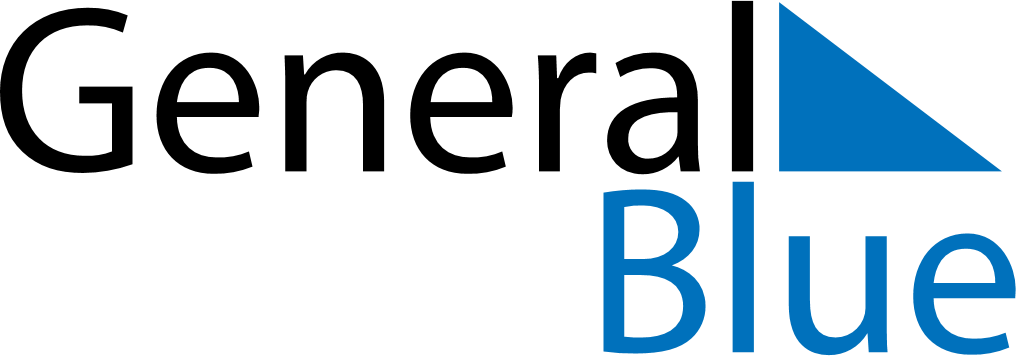 Daily Planner November 22, 2026 - November 28, 2026Daily Planner November 22, 2026 - November 28, 2026Daily Planner November 22, 2026 - November 28, 2026Daily Planner November 22, 2026 - November 28, 2026Daily Planner November 22, 2026 - November 28, 2026Daily Planner November 22, 2026 - November 28, 2026Daily Planner November 22, 2026 - November 28, 2026Daily Planner SundayNov 22MondayNov 23TuesdayNov 24WednesdayNov 25ThursdayNov 26 FridayNov 27 SaturdayNov 28MorningAfternoonEvening